Office of the Superintendent of Catholic Schools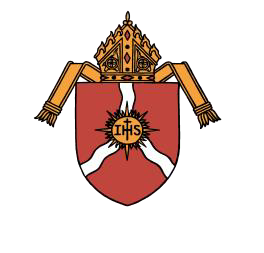 Diocese of Shreveport3500 Fairfield Avenue  Shreveport, LA 71104  318-868-4441  800-868-5057SUICIDE PREVENTION TRAINING VERIFICATIONAs of August 1, 2017, Louisiana ACT No. 86, also known at the Jason Flatt Act, was signed into law for non-public schools. This legislation requires mandatory youth suicide awareness and in-service training in suicide prevention training for all schoolteachers, school counselors and principals, and as determined by the board, other school administrators for whom training is deemed beneficial. Two hours of in-service training in suicide prevention is required annually. To ensure compliance with this law, please complete this form. I, _______________________________________________ (name), completed a two-hour in-service training on suicide prevention for the Diocese of Shreveport, LA on the _____ day of the month of _______________ in the year 20____, as a personnel member of  _______________________________(school). ___________________________________		________________________ Signature of Compliance					 Date_______________________________________		__________________________Principal’s Signature					 Date